Agli studenti delle classi terze della scuola secondari di primo grado Il docente coordinatore, sentito il consiglio di classe, assegna entro il 25 maggio, tramite piattaforma Collabora, la tematica dell’elaborato da svolgere ; la traccia deve consentire al ragazzo di poter effettuare collegamenti interdisciplinari, andare incontro agli interessi e alle inclinazioni personali, vertere su un argomento dell’ultimo anno ma anche dare la possibilità di collegamenti con tematiche o argomenti svolti in precedenza.-l’alunno può svolgere l’elaborato con un PPT, o utilizzando una mappa, schemi o un testo, da salvare in formato PDF per inserirlo in piattaforma; il lavoro deve avere la consistenza da 1 a massimo 10 cartelle o diapositive/slide per non superare i 10 MB che la piattaforma supporta.- l’alunno deve consegnare il lavoro entro il 5 giugno 2020 inserendolo nella piattaforma del RE Collabora- il docente coordinatore avrà cura di trasferire gli elaborati in Materiali del RE condividendoli con i soli docenti del Consiglio di classe perché ne possano prendere visione prima della discussione orale.- la presentazione dell’elaborato da parte dell’alunno e relativa discussione avrà la durata di 20 minuti, per la sezione musicale, i ragazzi potranno produrre una breve esibizione; si potrà utilizzare la piattaforma Meet o Zoom.- gli alunni DVA o DSA saranno esaminati sulla base dei PEI o dei PDP- La Certificazione delle competenze verrà compilata a cura del consiglio di classe.Seguirà calendario per la discussione on line degli elaborati con il Consiglio di ClasseIl Dirigente scolasticoProf.ssa Lidia CardiLa firma autografa è sostituita da indicazione a stampa di soggetti responsabili ai sensi del D. lvo 12/02/93, n 39, art 3, comma 2. L’originale del documento informatico è stato prodotto e conservato dall’Amministrazione secondo le regole tecniche previste dal D. lvo 82/2005 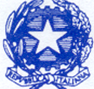 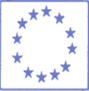 Ministero dell'Istruzione ISTITUTO COMPRENSIVO ITRIOmnicomprensivo di scuole infanzia, primaria, secondaria I grado secondaria e II grado(Istituto Professionale Indirizzo Agricoltura, sviluppo rurale, valorizzazione, prodotti del territorio e gestione delle risorse forestali e montane)Piazzale Rodari, snc 04020 ITRI (LT) - (0771/730050Cod. Comune E375 -Distretto 049 - Ambito 24Sito Web: http://www.comprensivoitri.it: ltic83500q@istruzione.it    PEC: ltic83500q@pec.istruzione.itC.M. LTIC83500Q -C.F.90048300595 Cod. Univoco Fatturazioni UF3SPV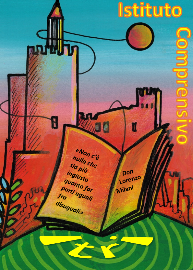 